Performance test milepæl 4.X  Reguleringsevne på ventilationsanlæg og varme- køleanlægPerformance test milepæl 4.X  Reguleringsevne på ventilationsanlæg og varme- køleanlægDato for opdatering af dokument: xx.yy.20zzDato for opdatering af dokument: xx.yy.20zzOplysninger omdeltagere i testFor entreprenør:For driftsorganisation:For Bygningsstyrelsen:For fagtilsyn:FormålFormålet med testen er at eftervise stabile reguleringsfunktioner for hhv. luftmængder, indblæs- ningstemperaturer, trykstyringer, samt varme- og kølekredse, så der sikres et godt og stabilt inde- klima, hvor der ikke opstår træk- eller støjgener som følge af svingende indblæsningstemperaturer eller svingende luftmængder. Endvidere skal sikres et lavt, fremtidigt energiforbrug.Testen er en samordnet test på tværs af fagene automatik, ventilation, VVS og luftforbrugende udstyr.Reguleringsegenskaberne eftervises i 3 belastningsområder:ved opstart samt lav luftmængde (ca. 20 %)ved luftmængde svarende til 80 % af maksimal belastningved maksimal luftmængde (100 %)Forudsætningerfor at testen kan sættes i gangTest ved foranliggende milepæle skal være bestået.MetodeHovedanlæg: Der afvikles sekvenser af ændrede set-punkter. Sekvenserne kan se ud som i neden- stående figur. For at opnå eftervisning af reguleringsegenskaberne, er det nødvendigt, at der fore- tages manuelle låsninger af ventilstillinger, måleværdier osv. Bygherre opsætter sekvenserne.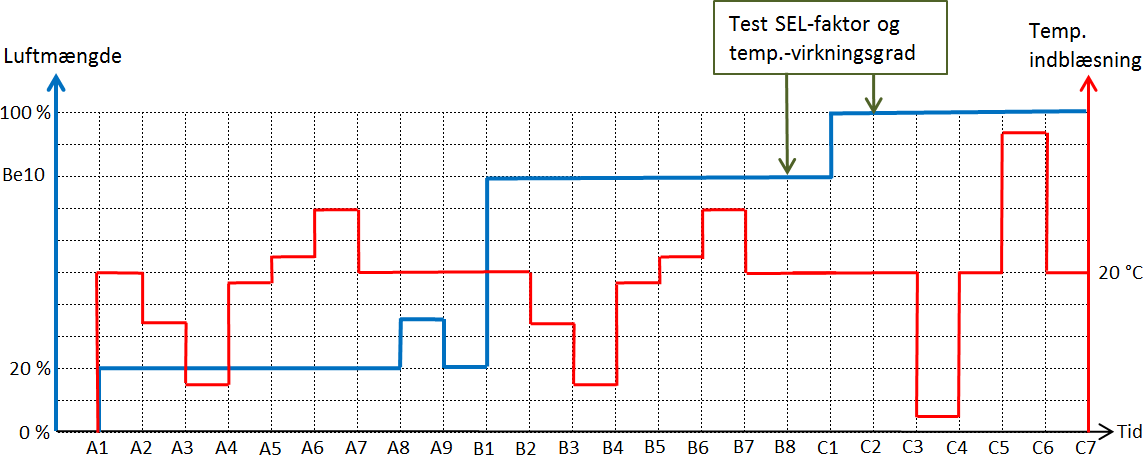 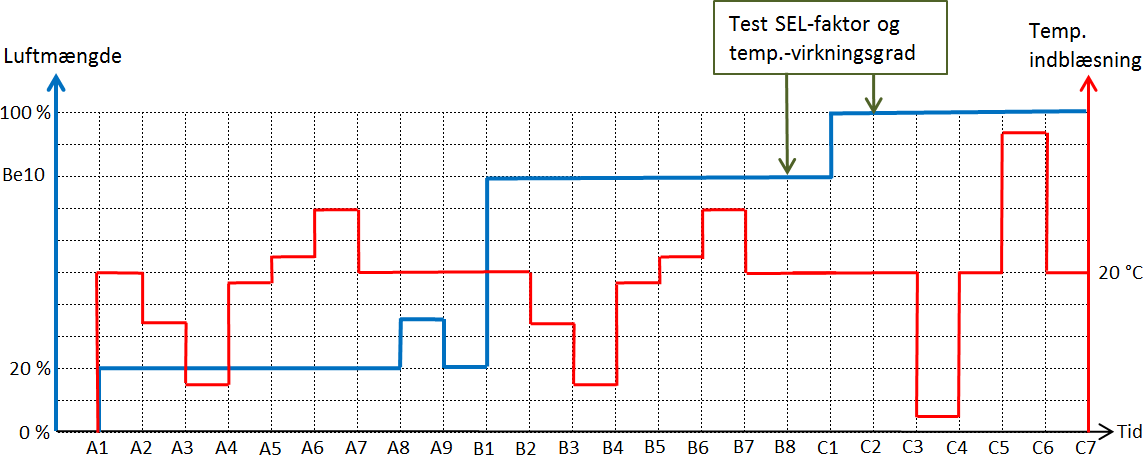 Trykstyringer:Luftforbrugende udstyr betjenes på en sådan måde at der opstår ændrede trykforhold og ændrede behov for lufttilførsel til rummene. Sekvenserne dokumenteres via BMS logninger, hvor det vurde- res, om reguleringerne er stabile.AcceptkriteriumTestresultatet accepteres, hvis forløbene af ændrede set-punkter viser, at hver reguleringssløjfe:Laver en rimelig hurtig indsvingning efter opstart af anlæggetHurtigt svinger ind til stabil værdi ved et nyt højere eller nyt lavere setpunktIkke pendlerIkke har varige afvigelser (der forudsættes ikke rene P-reguleringer). I tilfælde af tvivl er udbudsmaterialets formuleringer gældende.Testens resultatEr testens acceptkriterium opfyldt. Ja/nejIllustrationIllustrationen herunder viser et skærmprint, hvor temperaturer og ventiler pendler og hvor accept-kriterium ikke er opfyldt.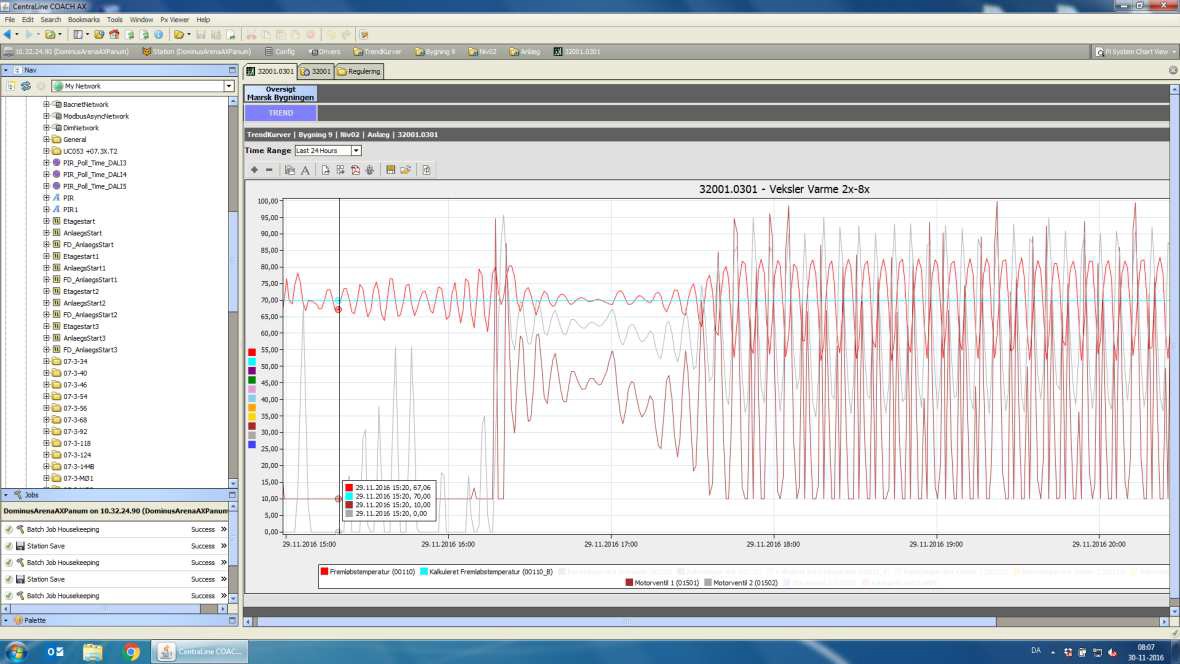 Illustrationen herunder viser et skærmprint, hvor temperaturer og ventiler reagerer som forventet når setpunkter ændres, dvs. hvor acceptkriterium er opfyldt.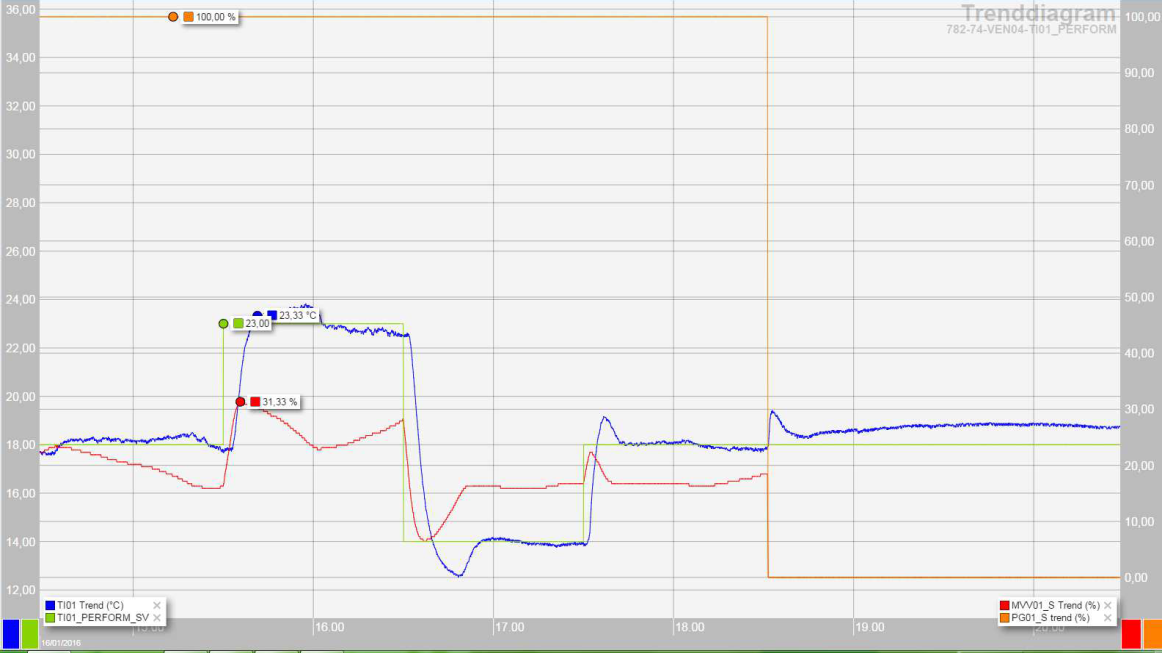 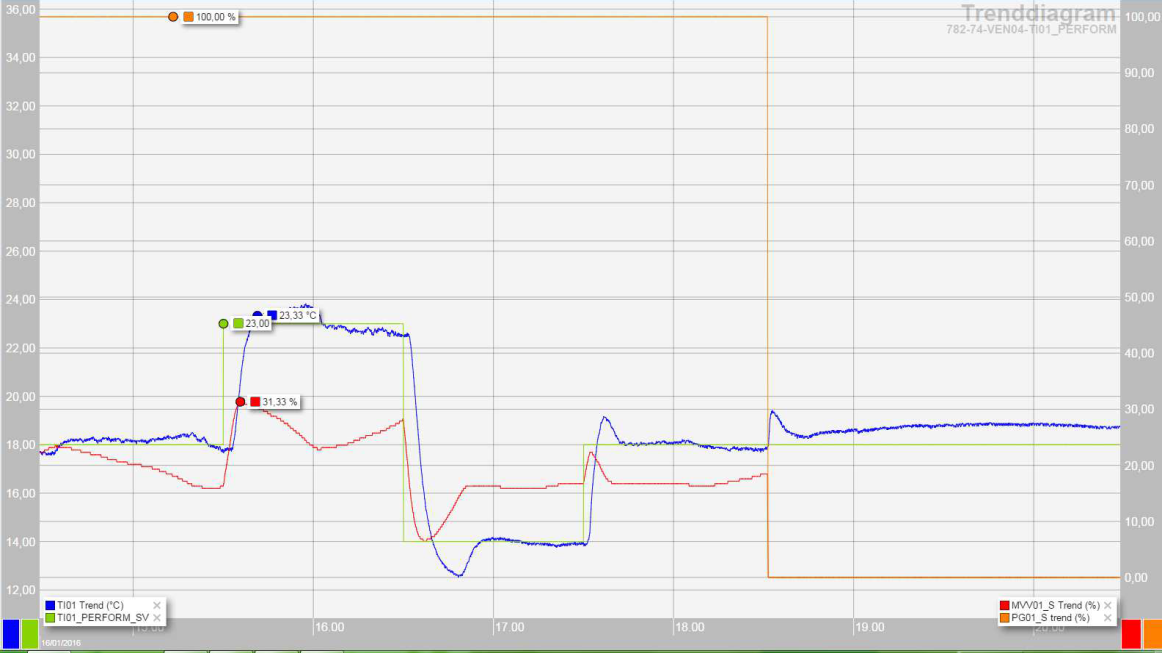 DokumentationHer indsættes registreringer og skærmdumps som dokumentation for udført test: